PACKING SLIP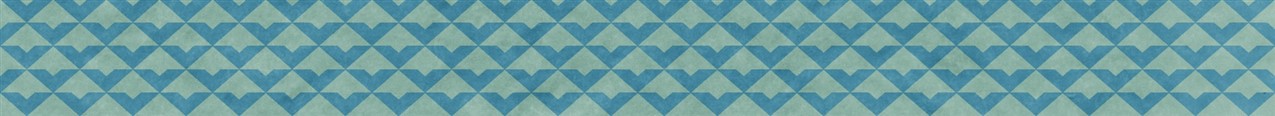 [Company Name]Date:[Address]Invoice #[City, State, Zip Code]Order Number:[Phone]DESCRIPTIONQUANTITYSHIP TOSHIP TOThank You![Company Name]Thank You![Address]Thank You![Address]Thank You![Phone]Thank You!